Massachusetts Department of Elementary and Secondary Education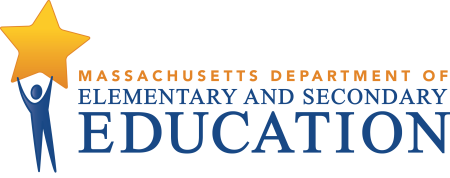 Capital Expenditures Request for Approval: New Construction, Remodeling, Renovations, Alterations and Repairs for All Federal Grants Except ESSER I, II or IIIFor Proposed Capital Expenditures of $30,000 or More Federal grant funds are subject to the Uniform Grants Guidance (2 CFR § 200), which requires that capital expenditures are subject to preapproval. 2 CFR § 200.439. While most federal grants do not allow construction, if construction is allowable (such as ESSA, Title VII, Impact Aid), numerous additional requirements and approvals must be met.This form is required for prior approval of all capital expenditures for construction of $30,000 or more. Capital expenditures are defined in the Uniform Guidance as “expenditures to acquire capital assets or expenditures to make additions, improvements, modifications, replacements, rearrangements, reinstallations, renovations, or alterations to capital assets that materially increase their value or useful life.” 2 CFR § 200.1. Construction is defined for Impact Aid (Title VII of ESEA) to include new construction, as well as remodeling, alterations, renovations, and repairs. Capital expenditures of less than $30,000 will continue to be approved as part of your grant application workbook budgets.By submitting this request, you are assuring that the authorized use-of-funds criteria for the federal program have been met. Particularly, you are agreeing to review and follow all local, state, and federal policies and regulations when making a purchase using these federal funds, including federal and state procurement requirements that may be tied to certain dollar thresholds, in accordance with 2 CFR §§ 200.317-326, and Massachusetts procurement standards (see Massachusetts Inspector General’s public procurement webpages and chart summarizing procurement requirements), as applicable.  Note that in most cases districts will follow state law for procurement of supplies and services (M.G.L. ch. 30B) and for building construction contracts (M.G.L. ch. 149) (see for example,  OIG’s COVID-19 and Chapter 30B FAQ: Your Procurement Questions Answered | Mass.gov) in the first instance, unless federal law supplements or mandates other requirements.  If you are unsure about which law and regulations to follow or possible conflicting requirements, please consult your legal counsel.   In addition, you will follow the construction/renovation requirements set forth in 34 CFR § 76.600 and §§ 75.600-618 as well as the regulations that may relate to your project, including, but are not limited to, 2 CFR 200.311 (real property) and 2 CFR § 200.449 (financing costs), and 521 CMR § 3.3.2 (MA regulations: accessibility triggered by improvements exceeding 30% of the “full and fair cash value” of the building). Districts are advised to consult with municipal staff with regulatory expertise in these areas.Along with this form, please email to your district’s DESE federal grants liaison:A final, accepted bid or contract of the expenses to be funded with federal grant funds, and/orIf you do not have a final bid or contract, or if your proposed expenditure is $100,000 or more, please submit your procurement policy and procedures with this form, and,For construction projects, a copy of the plan with all required approvals, certifications, and signoffs appearing on them (see below, pdf is acceptable), as well as a copy of any required building permits.  For those without a final bid/contract or final plans, your proposed project will be provisionally approved, assuming satisfactory responses in this form, subject to submission of a final bid, final plan, and building permits once procurement has been completed and the plan and permits are available. Capital Expenditure forms must be approved in order to approve your grant budget. No construction funds should be drawn until the final bid/contract, approved plans, and building permits have been submitted and accepted by DESE.  All approvals are subject to further monitoring by DESE.Please provide full and complete answers to the following by typing where indicated (boxes expand as you type):Date of Request:  District Name:  Name of Primary Contact:  Title:  Email Address:  Phone Number:  Short Title of Project/Expenditure Name: Funding Source(s) Used:  Estimated Total Cost of the Project:  Amount of Total Cost that will be paid with federal grant funds:  Name of district/town Chief Procurement Officer (CPO) or designee involved in the project/expenditure (required):  Does the CPO or designee have a Massachusetts Certified Public Purchasing Office (MCPPO) designation from the Massachusetts Office of the Inspector General?  Please describe the capital expenditure/construction that will be funded with federal grant funds:   The federal procurement standards require, among other things, that districts conduct an analysis of “lease versus purchase alternatives, and any other appropriate analysis to determine the most economical approach.” 2 CFR §200.318(d). Please explain, briefly, how the proposed expenditure represents the most economic approach for your district:Please describe which how this expenditure is allowable under the federal grant program:   Please describe how this expense is reasonable and necessary. (2 CFR §§ 200.404-405):   Are you providing a final bid or contract that has been obtained through a procurement process?  If you are not including a final bid/contract, please provide a copy of your procurement policy along with this form to your DESE liaison.CONSTRUCTION, RENOVATION, REMODELING, ALTERATIONS, AND REPAIRSSpecific Requirements and Assurances:  In addition to any other assurance provided in this form for capital expenditures.We, the grantee, understand that the construction project identified in this form using federal grant funds (i.e., remodeling, renovation, and new construction) must comply with applicable Uniform Guidance requirements, Davis-Bacon prevailing wage requirements, OMB Standard Forms 24B and D (Assurances for Non-Construction and Construction Programs), and all of the United States Department of Education’s applicable regulations regarding construction at        34 CFR §§ 76.600 and 75.600-75.618, as well as M.G.L. ch. 149.  We will comply with all laws and       regulations relating to our construction project.  We have completed/will complete an environmental impact assessment before initiating the construction and fully considered any potential environmental ramifications before proceeding with the project (34 CFR § 75.601), as well as a cost analysis for procurements over $250,000. 2 CFR § 200.324.  We have considered/will consider the probable effects of proposed construction on any district, site, building, or structure that is included or eligible for inclusion in the National Register of Historic Places (34 CFR § 75.602).  We have title or other interest in the site on which the construction project will take place, including right of access, that is sufficient to ensure that the grantee will have use and possession of the facility for 50 years or the useful life of the facility, whichever is longer (34 CFR § 75.603).  We will begin the approved construction in a reasonable time period and will have the final plans approved before the construction is advertised or placed on the market for bidding (34 CFR § 75.605).   We will complete the project in a reasonable time period and consistent with the approved plans and specifications (34 CFR § 75.606). The construction project is functional, economical, and not elaborate in design or extravagant in the use of materials as compared to other facilities in the Commonwealth or other applicable geographic area (34 CFR § 75.607).  The plans and designs for the facilities involved in our construction project comply with applicable Federal, State and local health and safety standards, as well as Federal requirements regarding access by persons with disabilities. (34 CFR §§75.609 and 75.610). We have provided a copy of these plans and designs, as well as required building permits, with all required approvals, certifications, and signoffs appearing on them (pdf is acceptable).  We will provide quarterly reports to DESE from architect/engineer verifying that work performed on the construction project conforms with the approved drawings and specifications.  We have sufficient operational funds to operate and maintain the facility once the construction is complete and will operate and maintain the facility in accordance with all applicable Federal, State, and local requirements (34 CFR §§ 75.614 and 75.615).  We will keep all records of compliance with federal and state regulations up to date and in our files and will produce to DESE or its authorized representatives upon request.  We are aware that real property and equipment acquired or improved under a federal grant must be appropriately insured and that we must consult with the U.S. Dept. of Education on disposition instructions in the event that the property or equipment is no longer needed. See, e.g., 2 CFR §§ 200.310-200.313.  Signature of Superintendent or Charter School Leader:Name of Superintendent or Charter School Leader:                                                                                                        Date:	Along with this form, please email to your district’s DESE federal grants liaison:A final, accepted bid or contract of the expenses to be funded with federal grant funds, and/orIf you do not have a final bid or contract, or if your proposed expenditure is $100,000 or more, please submit your procurement policy and procedures with this form. For construction projects, a copy of the plan with all required approvals, certifications, and signoffs appearing on them (see below, pdf is acceptable), as well as a copy of any required building permits.  